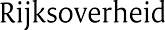 Eigen verklaringAvondklok21.00 – 04.30 uurU moet deze verklaring desgevraagd aan een opsporings- ambtenaar kunnen laten zien als u tussen 21.00 uur en 04.30 uur buiten bent. U mag het formulier uitgeprint of digitaal laten zien.Misbruik is strafbaar.Heeft u vragen over deze verklaring?Kijk op Rijksoverheid.nl/avondklok. Of bel 0800-1351. Alleen samen krijgen we corona onder controle.Ik,Voorletter(s) en achternaam:Adres en woonplaats:Geboortedatum:Verklaar hierbij dat ik van (datum) tot en met (datum)tussen 21.00 en 04.30 uur buiten moet zijn.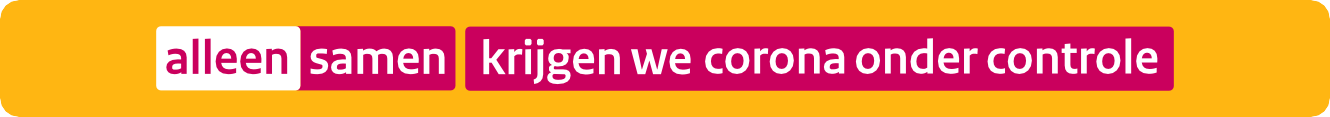 Geef aan waarom u tussen 21.00 en 04.30 uur buiten bent.   Ik moet werken en heb de Werkgeversverklaring Avondklok bij me.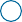    Ik heb dringend medische hulp nodig of een dier heeft dringend medische hulp nodig.Toelichting:   Iemand anders heeft dringend mijn hulp nodig.Toelichting:   Ik reis naar het buitenland en kan met (reis)documenten aantonen dat ik daarom tussen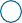 21.00 en 04.30 uur buiten ben.   Ik ben onderweg van of naar een uitvaart en kan dit aantonen.   Ik ben onderweg in verband met een oproep van een rechter, officier van justitie of bezwaar- of beroepschriftencommissie en kan dit aantonen.   Ik ben onderweg van of naar een live-programma en kan dit aantonen met een uitnodiging van de omroep die dit programma uitzendt.   Ik ben onderweg van of naar een examen of tentamen dat ik moet afleggen voor mijn opleiding op het mbo, hbo of wo en kan dit aantonen.Ik verklaar dat ik dit formulier naar waarheid heb ingevuld.Plaats (altijd invullen):Datum (altijd invullen):Handtekening (alleen nodigals u dit formulier uitprint)	 	